CLUBCLASS SCHOOL 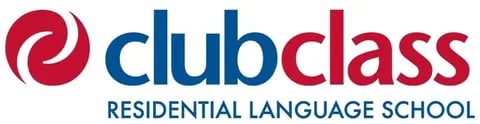 Malta, 2016г.Языковой лагерь для детей и подростков (9-16 лет) с проживанием в резиденции университета Мальты.ДАТЫ: 11.06.16 – 28.08.16Обязательная доплата – Registration Fee – 80 Евро на 1 чел. (нетто)В стоимость входит:Курс:Тестирование для определения уровня знаний языкаКурсовые материалы20 уроков в неделю. Учителя исключительно носители языкаУроки проводятся в здании проживания или через дорогу от него. Утром и днем Максимально 15 человек в классеМногонациональный классСертификат об окончании курсаПроживание:Размещение максимум 4 человека в спальне. Санузел на номер. Завтрак, обед (в виде ланч бокса), ужинАнимация:5 мероприятий на пол дня7 вечерних мероприятия2 мероприятия на целый день (в неделю)ТрансферыГрупп лидер присутствующий на всех мероприятиях и поездкахТакже включено:Групповой трансфер Аэропорт - Отель - Аэропорт24 часа контроль за детьми Карта местности, симкарта местного оператораВозможности:Теннисный корт 1 открытый бассейнБеговая дорожка Баскетбольный корт Интернет кафе и Wi-Fi СейфДополнительно:Виза 75 евроМед. Страховка (1 евро в день с человека)Авиа билеты от 350 евро Комиссия 10%Формула расчета: курс х количество недель + регистрационный сбор + виза  + мед. Страховка  + билет Языковой лагерь для детей и подростков (7-17 лет) с проживанием в отеле Paradise Bay 4*.ДАТЫ: 11.06.16 – 28.08.16Регистрационный сбор – 80 Евро на 1 чел.В стоимость входит:Курс:Тестирование для определения уровня знаний языкаКурсовые материалы20 уроков в неделю. Учителя исключительно носители языкаУроки проводятся в здании проживания или через дорогу от него. Утром и днем Максимально 15 человек в классеМногонациональный классСертификат об окончании курсаПроживание:Номера с кондиционерами и индивидуальным санузлом. Максимальное размещение 4 человека в спальне.Завтрак, горячий обед и ужинАнимация:5 мероприятий на пол дня7 вечерних мероприятия2 мероприятия на целый день (в неделю)ТрансферыГрупп лидер присутствующий на всех мероприятиях и поездкахТакже включено:Групповой трансфер Аэропорт - Отель - Аэропорт24 часа контроль за детьми Карта местности, симкарта местного оператораВозможности:Индивидуальный песчаный пляж 2 Теннисных корта3 открытых бассейна1 крытый бассейнДетская игровая площадкаИгровая комнатаИнтернет кафе Бесплатный Wi-Fi в холлеДайвинг центрСейф на ресепшнеДополнительно:Виза 75 евроМед. Страховка (1 евро в день с человека)Авиа билеты от 350 евро Комиссия 10%Формула расчета: курс х количество недель + регистрационный сбор + виза  + мед. Страховка  + билет Стоимость за неделю обученияСтоимость за доп. день457 евро67Стоимость за первую неделю обученияСтоимость за вторую и последующие недели обученияСтоимость за доп. день1252 евро1075179